MODELLO DI RICEVUTA BUSTA PAGA	                                                                                                                              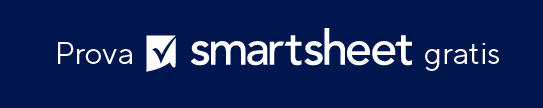 NOME DELL'AZIENDAPOSIZIONA QUI IL LOGOPOSIZIONA QUI IL LOGOPOSIZIONA QUI IL LOGOPOSIZIONA QUI IL LOGOPOSIZIONA QUI IL LOGOPOSIZIONA QUI IL LOGOPOSIZIONA QUI IL LOGOPOSIZIONA QUI IL LOGOPOSIZIONA QUI IL LOGORiga indirizzo 1POSIZIONA QUI IL LOGOPOSIZIONA QUI IL LOGOPOSIZIONA QUI IL LOGOPOSIZIONA QUI IL LOGOPOSIZIONA QUI IL LOGOPOSIZIONA QUI IL LOGOPOSIZIONA QUI IL LOGOPOSIZIONA QUI IL LOGOPOSIZIONA QUI IL LOGORiga indirizzo 2POSIZIONA QUI IL LOGOPOSIZIONA QUI IL LOGOPOSIZIONA QUI IL LOGOPOSIZIONA QUI IL LOGOPOSIZIONA QUI IL LOGOPOSIZIONA QUI IL LOGOPOSIZIONA QUI IL LOGOPOSIZIONA QUI IL LOGOPOSIZIONA QUI IL LOGOCittà, Stato, CAPPOSIZIONA QUI IL LOGOPOSIZIONA QUI IL LOGOPOSIZIONA QUI IL LOGOPOSIZIONA QUI IL LOGOPOSIZIONA QUI IL LOGOPOSIZIONA QUI IL LOGOPOSIZIONA QUI IL LOGOPOSIZIONA QUI IL LOGOPOSIZIONA QUI IL LOGOTelefonoPOSIZIONA QUI IL LOGOPOSIZIONA QUI IL LOGOPOSIZIONA QUI IL LOGOPOSIZIONA QUI IL LOGOPOSIZIONA QUI IL LOGOPOSIZIONA QUI IL LOGOPOSIZIONA QUI IL LOGOPOSIZIONA QUI IL LOGOPOSIZIONA QUI IL LOGOSito Web / E-mailPOSIZIONA QUI IL LOGOPOSIZIONA QUI IL LOGOPOSIZIONA QUI IL LOGOPOSIZIONA QUI IL LOGOPOSIZIONA QUI IL LOGOPOSIZIONA QUI IL LOGOPOSIZIONA QUI IL LOGOPOSIZIONA QUI IL LOGOPOSIZIONA QUI IL LOGONome dipendentePAGA E OREOREPAGAMRITENUTE PRE-FISCALIRITENUTE PRE-FISCALIRITENUTE PRE-FISCALITASSA FEDERALE / STATALE / SALARIALETASSA FEDERALE / STATALE / SALARIALETASSA FEDERALE / STATALE / SALARIALENumero dipendenteOre da contrattoContributo 401(K)Imposta federaleStato di deposito federaleOre di straordinarioAltroImposta stataleData di inizio pagamentoOre festiviDEDUZIONI SUCCESSIVE ALL'IMPOSTADEDUZIONI SUCCESSIVE ALL'IMPOSTADEDUZIONI SUCCESSIVE ALL'IMPOSTATassa localeData di fine pagamentoOre di feriePremi assicurativiSicurezza socialeDetrazione fiscaleOre di malattiaAltroMedicareLORDOATTUALEA OGGINETTOATTUALEA OGGITIPO DI CONGEDOORE TRASCORSEORE TRASCORSEORE RIMANENTIGIORNI RIMANENTIGIORNI RIMANENTIRetribuzione lordaRetribuzione nettaVacanzeRetribuzione lorda imponibile federaleFerieDurata malattiaMessaggiREGISTROREGISTRONUMERO
DIPENDENTENOME
DIPENDENTEGENERE 
M/FDATA DI ASSUNZIONEPOSIZIONE LAVORATIVARETRIBUZIONE
ANNUALETARIFFA ORARIA DA CONTRATTOTARIFFA ORARIA DA CONTRATTOTARIFFA ORARIA PER STRAORDINARIOFREQUENZA
PAGAMENTOFESTIVITÀ
ANNUALIFERIE ANNUALIGIORNI ANNUALI
DI MALATTIAESONERO DA
STRAORDINARIORITENUTE PRE-FISCALIRITENUTE PRE-FISCALITASSA FEDERALE, STATALE E SALARIALETASSA FEDERALE, STATALE E SALARIALETASSA FEDERALE, STATALE E SALARIALETASSA FEDERALE, STATALE E SALARIALEDEDUZIONI SUCCESSIVE ALL'IMPOSTADEDUZIONI SUCCESSIVE ALL'IMPOSTANUMERO
DIPENDENTENOME
DIPENDENTESTATO DEPOSITO FEDERALEDETRAZIONE FISCALECONTRIBUTO
401(K)ALTROIMPOSTA STATALETASSA LOCALETASSA LOCALESICUREZZA
SOCIALEMEDICAREASSICURAZIONEALTROINDIRIZZOINDIRIZZOCITTÀSTATOCAPSSN ULTIMI 4DICHIARAZIONE DI NON RESPONSABILITÀQualsiasi articolo, modello o informazione sono forniti da Smartsheet sul sito web solo come riferimento. Pur adoperandoci a mantenere le informazioni aggiornate e corrette, non offriamo alcuna garanzia o dichiarazione di alcun tipo, esplicita o implicita, relativamente alla completezza, l’accuratezza, l’affidabilità, l’idoneità o la disponibilità rispetto al sito web o le informazioni, gli articoli, i modelli o della relativa grafica contenuti nel sito. Qualsiasi affidamento si faccia su tali informazioni, è pertanto strettamente a proprio rischio.